Employment ApplicationApplicant InformationEducationReferencesPlease list three professional references.Previous EmploymentMilitary ServiceDriving RecordDo you have a valid driver’s License?   Yes         No       STATE ------------ License No: ----------------------------Have you ever had a ticket?  Yes       No    If yes please explain: ---------------------------------------------------------------Has your license ever been suspended or revoked?  Yes     No If yes, please explain: -----------------------------------------------------------------------------------------------------------------------------------------------------------------------------------------------------------Note for Massachusetts applicants ONLY: in the following question, the reference to DUI/DWI includes OUI.  You are only required to list convictions within the past 5 years.Do you have any DUI or DWI convictions?  Yes   No   If yes, please state when you were convicted and explain:  --------Special SkillsPlease list any special skills or education you may have that would be applied to this job you are applying for:  --------------------------------------------------------------------------------------------------------------------------------------------------------------------------Disclaimer and SignatureI certify that my answers are true and complete to the best of my knowledge.If this application leads to employment, I understand that false or misleading information on my application orInterview may result in my release.Signature:  ---------------------------------------------------------------------Print:  ---------------------------------------------------------------------------Date:  --------------------------------------------------------------------------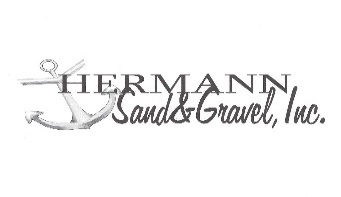 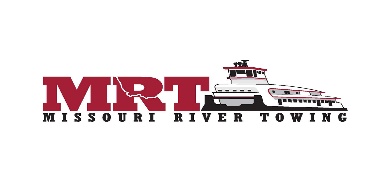 Full Name:Date:LastFirstM.I.Address:Street AddressApartment/Unit #CityStateZIP CodePhone:EmailDate of Birth:Date Available:Desired Salary:$Position Applied for:Are you a citizen of the ?YESNOIf no, are you authorized to work in the U.S.?YESNOHave you ever worked for this company?YESNOIf yes, when?Have you ever been convicted of a felony?YESNOIf yes, explain:High School:Address:From:To:Did you graduate?YESNODiploma:College:Address:From:To:Did you graduate?YESNODegree:Other:Address:From:To:Did you graduate?YESNODegree:Full Name:Relationship:Company:Phone:Address:Full Name:Relationship:Company:Phone:Address:Full Name:Relationship:Company:Phone:Address:Company:Phone:Address:Supervisor:Job Title:Starting Salary:$Ending Salary:$Responsibilities:From:To:Reason for Leaving:May we contact your previous supervisor for a reference?YESNOCompany:Phone:Address:Supervisor:Job Title:Starting Salary:$Ending Salary:$Responsibilities:From:To:Reason for Leaving:May we contact your previous supervisor for a reference?YESNOCompany:Phone:Address:Supervisor:Job Title:Starting Salary:$Ending Salary:$Responsibilities:From:To:Reason for Leaving:May we contact your previous supervisor for a reference?YESNOBranch:From:To:Rank at Discharge:Type of Discharge:If other than honorable, explain: